高等学校教师资格认定工作相关提示1.教师资格证关系到后期初级、中级、高级职称的评定工作，请各位老师一定要高度重视。2.上传的照片一定要是白底一寸彩色照片，每年都有因照片不合格，未能取得教师资格证书的情况。3.在系统中填写的时候最后一段工作经历一定要写到至今（在时间栏中拉到最下即可选择至今），经历从高中开始填写，经历一定要连续，不要有中断。4.在系统中选择专业的时候一定要选择到最终专业目录，不要选择专业大类。所填写的专业一定要是现岗位从事的专业，不是填写自己最终学历的学习专业。辅导员专业选择思想政治教育。马克思主义学院教师请选择马克思主义理论与思想政治教育，如所从事专业与之不符，再选择其他专业。5.教学任务书一定要是近两年内的。6.《面试标准评分表》及《教育教学能力测试评分表》（“现场有学生试讲”和“现场无学生试讲”二者任选其一即可。请在填写分数的时候注意，两个表加起来总分100分，不是每张表都是100分总分。7.无犯罪记录证明可参考以下网页开具。http://www.hubei.gov.cn/hbfb/rdgz/202311/t20231110_4938625.shtml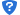                                                  人事处                                  2024年4月9日